                                                                                             Начальнику отдела режима и безопасности 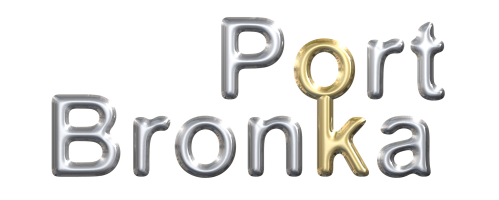 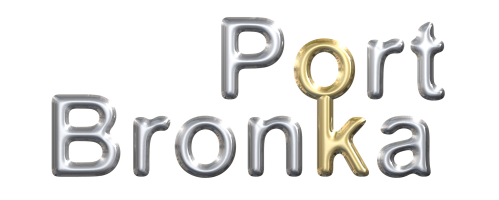                                                                              департамента безопасности и режима                                                                                             ООО «Феникс»                                                                               Д.В. Сутормину                                             ЗАЯВКА                             на материальный пропуск                Прошу разрешить ввоз-вывоз (внос-вынос) материальных ценностей _______________________                                       (нужное подчеркнуть)                                                      (указать место перемещения с__в__)                                                                                                                                                   ______________________________________________________________________________( наименование и количество груза, номер контейнера, номер пломбы)____________________________________________________________________________________________________________________________________________________________________________________________________________________________________________________________________________________________________________________________________________________________________________________________________________________________________________________________Принадлежащего______________________________________________________________( наименование организации, ИНН)____________________________________________________________________________________________________________________________________________________________Дата ввоза-вывоза (вноса-выноса)     «_____ »_________________  20_____ г.           (нужное подчеркнуть)Необходимость перегрузки силами  ООО «Феникс»:   Да                                          (для клиентов)                                       Нет             Автомобиль (марка, номер)  ____________________ гос. номер________________________Водитель (экспедитор)__________________________________________________________                                             (Фамилия, Имя, Отчество)Паспортные данные____________________________________________________________                           (Серия, номер паспорта, кем выдан, дата выдачи)                                   ____________________________________________________________  Руководитель организации  подающий заявку            ______________________________/________________________/                                                                (подпись)                                                           (Ф.И.О.)                           (печать организации)      «______» _______________ 20_____г.                                                                                                    СОГЛАСОВАНО ООО «ФЕНИКС»:                                                            ________________________________________/_____________/                                                                     (Должность)                      (подпись)                              (Ф.И.О.)                                                                                                                        «_____»__________________20_____г.                                          